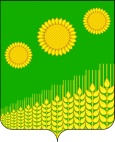 СОВЕТ ИЛЬИНСКОГО СЕЛЬСКОГО ПОСЕЛЕНИЯ  КУЩЁВСКОГО  РАЙОНА  Р Е Ш Е Н И Еот  22.11. 2019 г. 					 		                        № 18                с. Ильинское О передаче легкового автомобиля в собственность МКУ «Производственно – эксплуационный и социальный центр   Ильинского сельского поселения» Руководствуясь Федеральным законом от 06.03.2003г. № 131-ФЗ «Об общих принципах организации местного самоуправления в Российской Федерации», на основании постановления администрации Ильинского сельского поселения Кущевского района от 28.06.2019 года № 57 «О проведении организационно – штатных мероприятий по сокращению численности и штата администрации Ильинского сельского поселения Кущевского района,  Совет Ильинского сельского поселения Кущевского района решил:1. Передать  в муниципальную собственность МКУ «ПЭ и СЦ Ильинского сельского поселения» легковой автомобиль LADA SAMARA ВАЗ-211440, ПТС 63 МС 733221, идентификационный номер ХТА 21144094721489, модель 11183, номер двигателя 5035769, шасси отсутствует, кузов № ХТА 2114094721489, цвет - графитовый металлик, 2008 года выпуска, государственной регистрационный знак:  О 724 МН 123, свидетельство о регистрации ТС 23 серия 07 № 801290, дата регистрации             17 июля 2013, балансовой стоимостью 241740 (двести сорок одна тысяча семьсот сорок) рублей 00 копеек, сумма амортизации 241740 (двести сорок одна тысяча семьсот сорок) рублей 00 копеек.2. МУ «ЦБ Ильинского сельского поселения» (Третьяковой Г. М.) включить легковой автомобиль  в  реестр муниципального имущества.3. Контроль за выполнением настоящего решения оставляю за собой. Глава  Ильинского сельского поселения Кущевского района                                                                            С. В. Травка